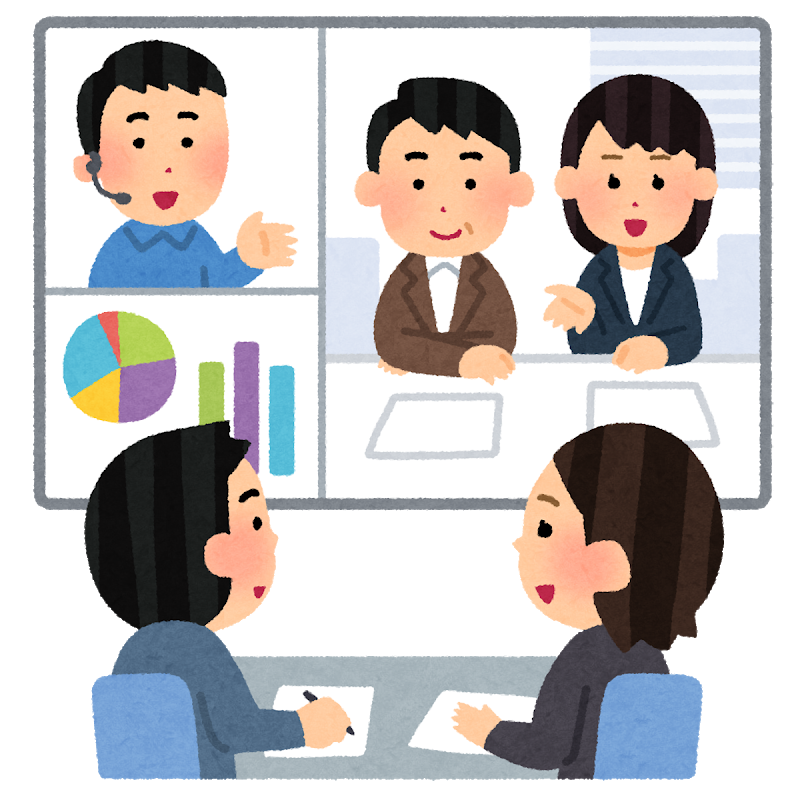 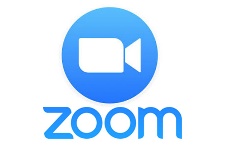 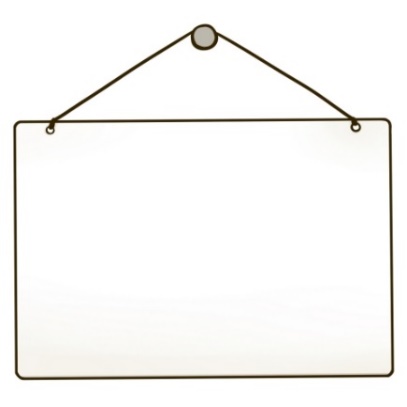 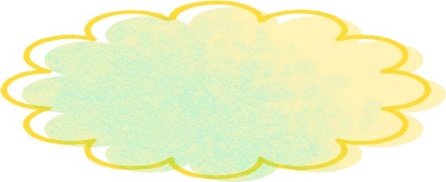 【日 時】　2020年11月21日（土）　13:30～15:30　        ※開始５分前からZoomの入室の許可をいたします。10分前にはZoomに接続しお待ちください。オリエンテーション及び参加状況の確認を行います。【方　法】　Zoomを活用した研修会（講義及びブレイクアウトルームを使用したグループワークを予定）【内 容】　①講義・グループワーク「ソーシャルワーカーの土台：専門職としての価値・倫理を考えよう～Zoomを使いこなそう～」講師：九州ルーテル学院大学　西 章男　氏　　　　 　 ②情報交換【対象者】　地域包括支援センターに勤務する社会福祉士（会員・非会員問いません）【参加費】　無　料　　【当日の資料・参加方法】・当日の資料に関しては、熊本県社会福祉士会HPに掲載しますので、事前にご準備ください。・資料をアクセスするためのパスワード及びZoomID、パスワード、URLを後日メール送信します。（1週間までにはお知らせします。メールが来ない場合、ご連絡ください。）・Zoomへのアクセス方法については後日HPに掲載する資料に合わせて掲示します。ご参照ください。※別紙にて2020年１１月６日(金)までに、FAXまたはメールにてお申し込みください。　　　　　　　　　　　　　　　　　　　　　　　　　　　　　　　お問い合わせ先：一般社団法人熊本県社会福祉士会TEL：096－285-7761　　FAX:096－285-7762E-mail：kumacsw@lime.plala.or.jp